                 	COMMONWEALTH OF PENNSYLVANIA 	  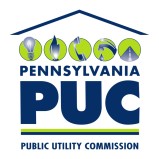 	PENNSYLVANIA PUBLIC UTILITY COMMISSION 	 	IN REPLY PLEASE 	400 North Street, HARRISBURG, PA 17120 	REFER TO OUR FILE  February 22, 2022  Per the Waiver of Regulations Regarding Service Requirements at M-2020-3019262, service is being made by electronic means onlyALL PARTIES OF RECORD  	RE: 			Donald Osinski vs. Aqua Pennsylvania Wastewater Inc	 	 		Docket Number: C-2021-3029413To All Parties of Record:  	On February 21, 2022, my office received Exceptions to the Initial Decision of Administrative Law Judge Mary D. Long in the above captioned matter.   Our review of the filing revealed that no Certificate of Service or other indication that the Parties of Record to the case were served with the Exceptions.  Therefore, we have attached a copy of the Exceptions to constitute service for purposes of 52 Pa. Code §5.533.  	 	 	 	 	 	Sincerely, 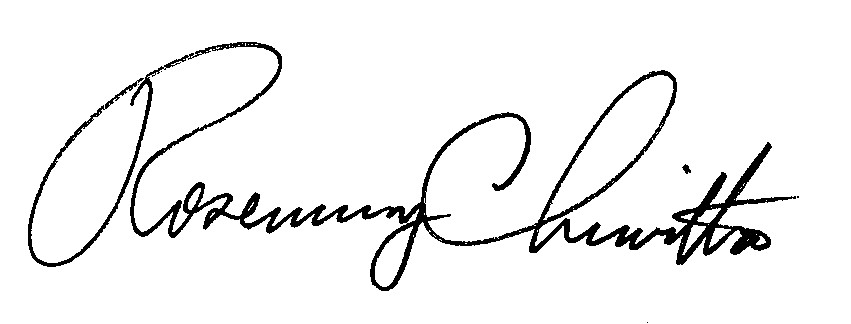 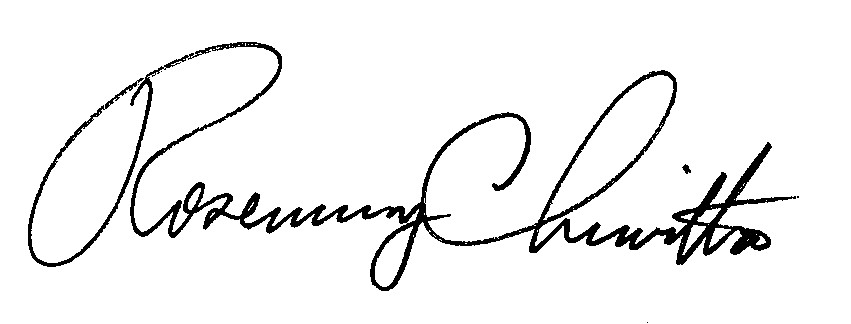  	 	 	 	 	 	Secretary Attachment:  Exceptions of Donald OsinskiRC: JAV cc: 	All Parties of Record  	Document Folder 